   ΘΕΜΑ: «ΠΡΟΣΚΛΗΣΗ ΕΚΔΗΛΩΣΗΣ ΕΝΔΙΑΦΕΡΟΝΤΟΣ ΓΙΑ ΠΡΑΓΜΑΤΟΠΟΙΗΣΗ ΕΚΔΡΟΜΗΣ»   ΣΧΕΤ: 129287/Γ2/2011 Υ.Α (ΦΕΚ 2769/τ. Β΄/02-12-2011)Το σχολείο μας προτίθεται να πραγματοποιήσει ημερήσια εκπαιδευτική εκδρομή στα Γιάννενα στις 18 Δεκεμβρίου  2015, ημέρα Παρασκευή. Θα συμμετάσχουν 45 μαθητές και τρεις (3) συνοδοί καθηγητές. Προκειμένου και σύμφωνα με την κείμενη νομοθεσία να επιλεγεί το ταξιδιωτικό γραφείο που θα οργανώσει την παραπάνω εκπαιδευτική εκδρομή των μαθητών της Α’  και Β ΄τάξης στο Μουσείο  Βρέλη-Αρχαιολογικό Μουσείο Ιωαννίνων-Αστερούπολη, παρακαλούμε να μας αποστείλετε - σε περίπτωση που ενδιαφέρεστε – μέχρι  την Παρασκευή  11/12/2015 και ώρα 11:00 στο σχολείο (ταχυδρομικώς ή με οποιοδήποτε άλλο τρόπο) κλειστή προσφορά. Με την προσφορά θα πρέπει να υπάρχει  και υπεύθυνη δήλωση ότι το πρακτορείο διαθέτει ειδικό σήμα λειτουργίας, το οποίο βρίσκεται σε ισχύ και αριθμό ασφαλιστηρίου συμβολαίου επαγγελματικής ευθύνης.Τα  λεωφορεία με όλες τις προβλεπόμενες προδιαγραφές (ΚΤΕΟ, δελτίο  καταλληλότητας, ζώνες ασφαλείας κλπ) να είναι στη διάθεσή μας για την πραγματοποίηση των μετακινήσεων και επισκέψεων σύμφωνα με το επισυναπτόμενο πρόγραμμα  .Απαιτείται Ασφάλιση Ευθύνης Διοργανωτή σύμφωνα με την κείμενη νομοθεσία και επίσης πρόσθετη ασφάλιση που να καλύπτει τα έξοδα σε περίπτωση ατυχήματος ή ασθένειας. Υπεύθυνη δήλωση όπου θα φαίνεται ότι τα λεωφορεία πληρούν  τις απαιτούμενες προϋποθέσεις    και είναι τεχνικά ελεγμένα από τις δημόσιες υπηρεσίες .Σημειώνουμε ότι :Οι προσφορές θα ανοιχτούν όπως προβλέπει ο νόμος την ίδια μέρα ενώπιον επιτροπής καθηγητών, αντιπροσώπων των μαθητών και του Συλλόγου Γονέων και Κηδεμόνων.Θα πρέπει να αναφέρεται η τιμή για τη χρήση του λεωφορείου.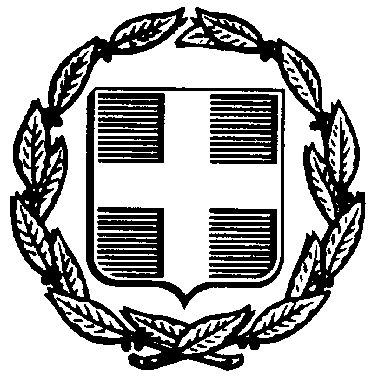 ΕΛΛΗΝΙΚΗ ΔΗΜΟΚΡΑΤΙΑΥΠΟΥΡΓΕΙΟ ΠΑΙΔΕΙΑΣ ΕΡΕΥΝΑΣ  ΚΑΙ ΘΡΗΣΚΕΥΜΑΤΩΝ-------τεστΠΕΡΙΦΕΡΕΙΑΚΗ  Δ/ΝΣΗ Π. & Δ. ΕΚΠ/ΣΗΣ  ΗΠΕΙΡΟΥΔ/ΝΣΗ ΔΕΥΤΕΡΟΒΑΘΜΙΑΣ ΕΚΠΑΙΔΕΥΣΗΣ Ν. ΑΡΤΑΣΓΕΝΙΚΟ ΛΥΚΕΙΟ Ανέζας------Ταχ. Δ/νση : Ανέζα ΆρταςΤ.Κ. - Πόλη: 47100 – Άρταe-mail: mail@lyk-anezas.art.sch.grΠληροφορίες : Αθανασίου  Ιωάννης Τηλέφωνο - Fax : 26810 41310Άρτα, 04-12-2015Αρ. Πρωτ.: 901ΕΛΛΗΝΙΚΗ ΔΗΜΟΚΡΑΤΙΑΥΠΟΥΡΓΕΙΟ ΠΑΙΔΕΙΑΣ ΕΡΕΥΝΑΣ  ΚΑΙ ΘΡΗΣΚΕΥΜΑΤΩΝ-------τεστΠΕΡΙΦΕΡΕΙΑΚΗ  Δ/ΝΣΗ Π. & Δ. ΕΚΠ/ΣΗΣ  ΗΠΕΙΡΟΥΔ/ΝΣΗ ΔΕΥΤΕΡΟΒΑΘΜΙΑΣ ΕΚΠΑΙΔΕΥΣΗΣ Ν. ΑΡΤΑΣΓΕΝΙΚΟ ΛΥΚΕΙΟ Ανέζας------Ταχ. Δ/νση : Ανέζα ΆρταςΤ.Κ. - Πόλη: 47100 – Άρταe-mail: mail@lyk-anezas.art.sch.grΠληροφορίες : Αθανασίου  Ιωάννης Τηλέφωνο - Fax : 26810 41310ΕΛΛΗΝΙΚΗ ΔΗΜΟΚΡΑΤΙΑΥΠΟΥΡΓΕΙΟ ΠΑΙΔΕΙΑΣ ΕΡΕΥΝΑΣ  ΚΑΙ ΘΡΗΣΚΕΥΜΑΤΩΝ-------τεστΠΕΡΙΦΕΡΕΙΑΚΗ  Δ/ΝΣΗ Π. & Δ. ΕΚΠ/ΣΗΣ  ΗΠΕΙΡΟΥΔ/ΝΣΗ ΔΕΥΤΕΡΟΒΑΘΜΙΑΣ ΕΚΠΑΙΔΕΥΣΗΣ Ν. ΑΡΤΑΣΓΕΝΙΚΟ ΛΥΚΕΙΟ Ανέζας------Ταχ. Δ/νση : Ανέζα ΆρταςΤ.Κ. - Πόλη: 47100 – Άρταe-mail: mail@lyk-anezas.art.sch.grΠληροφορίες : Αθανασίου  Ιωάννης Τηλέφωνο - Fax : 26810 41310ΠΡΟΣΤΑΞΙΔΙΩΤΙΚΑ ΓΡΑΦΕΙΑΟ ΔιευθυντήςΙΩΑΝΝΗΣ   Α.  ΑΘΑΝΑΣΙΟΥ